Publicado en Barcelona el 07/02/2018 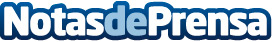 'La magia de mi nombre' supera las 150.000 unidades vendidas 'La magia de mi nombre' el  libro personalizado infantil más vendido de The Story Tailors,  se comercializa en 7 idiomas distintos y en más de 90 países del mundoDatos de contacto:The Story TailorsNota de prensa publicada en: https://www.notasdeprensa.es/la-magia-de-mi-nombre-supera-las-150-000 Categorias: Literatura Infantil Emprendedores Ocio para niños http://www.notasdeprensa.es